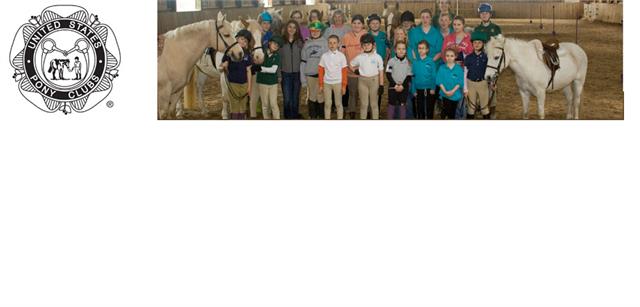 WESTERN NEW YORK REGIONALSHOWJUMPING RALLYSUNDAY JUNE 9th 2019Chestnut Ridge Equestrian Center, 7913 Chestnut Ridge Rd, Gasport NY 14067Hosted By EAST AURORA PONY CLUB**This is a Qualifying Rally under new 2019 rules for Championships (C1 and 12 yrs or older at Intro level 2’6’ and up) and Modified Championships (D2 competitors age 10 yrs & up- at Intro level 2’6”and up)**. Please reference the new 2019 ShowJumping Rulebook and Newsletter for changes to age qualifications, attire, etc.When/Where:Sunday June 9th 2019Grounds open at 6:30Briefing at 7:30Chestnut Ridge Equestrian Center, 7913 Chestnut Ridge Rd, Gasport NY 14067Competition:Teams of 3 or 4 riders, mixed divisions and ratings OK - D1 & up (Unrated allowed with DC approval) Young D1 and/or UR riders must be on a D1/UR team and have a dedicated C advisor (older D1s/UR can be on mixed teams w DC approval)All competitors except Ground Pole division will ride three rounds – one round will have an equitation score. One round will be “Take Your Own Line” (except Ground Pole Division)Horsemasters will compete as regular competitors and will not be placed in separate divisionStable Manager is not required but is highly recommendedIndividual Entries and/or incomplete teams welcome and will be assigned Scramble teamsOne horse may be shared between two riders per team – Non Qualifying Divisions OnlyShowjumping Rally baseball caps for all competitors, Stable Managers and C Advisors!Trailers and Stabling:Clubs will have assigned area. Trailers will be directed by parking attendant, plenty of room for trailer parking.Stalls available for $30.00, initial bedding supplied.  Stall stripping required after competition.Horse Management / Kit Set Up to be done at Trailers – Trailer area is convenient to rings and competition. Water and manure disposal will be close to trailering and stabling areas.NO DOGS PLEASE – Chestnut Ridge is a boarding facility.Food: Competitors, Stable Managers and C advisors will be provided a lunch and ice cream token!  Concession, Food Truck and Ice Cream on site. Officials:Technical Delegate: Lori UnderwoodChief Horse Management Judge: TBDHorse Management Officials: Regional TeamJudges: Troy Wing, 2nd Judge TBDVeterinarian: TBDFerrier: TBDEMT: TBDLodging:Hotels located along Transit Road in Lockport NY, 12-15 minute drive from competition.  Rooms starting at $79 per night:Best Western Plus – Lockport NYQuality Inn – Lockport NYHampton Inn – Lockport NYPaperwork:Please email / txt your approximate attendance / team headcount as soon as possible to:Lynda Maywalt EAPC DC lmaywalt@yahoo.comQuestions to Lynda – email or txt/call 716-912-9427Entries postmarked by MONDAY May 20th to:Lynda Maywalt5500 Reiter RoadEast Aurora, NY 14052Checklist:Team & Individual Entry Form – 1 per teamCoggins (2018 or 2019) and Rabies Form dated within 1 year – 1 per mountChaperone Form – 1 per teamCoaches Form – if coach will be present – teams can share coachesVolunteer Names ListedRelease of Liability Form for facility – Chestnut Ridge Equestrian CenterEmergency Contact Form for competitors 18 years of age or older without ChaperoneCheck Payable To: EAPCEntry Fees - $65 per competitor, Stable Manager $10Stabling Fees - $30 per stallWESTERN NEW YORK REGIONAL SHOWJUMPING RALLYSUNDAY JUNE 9th 2019DIVISIONS:Ground Poles – Non Qualifying			Intro. 2'6” - Qualifying18” – Non Qualifying				Developing Horse & Rider 2'9”-3’ - Qualifying Mini  - 2 Foot – Non Qualifying			Horse 1  - 3’- 3’3”- QualifyingTEAM & INDIVIDUAL ENTRY FORMTEAM NAME: _______________________________________________________# OF STALLS REQUIRED IF STABLING ($30 per stall include with entry): _____________CHAPERONE & PHONE: _______________________________________________COACH & PHONE: ___________________________________________________C–ADVISOR: ______________________________________________VOLUNTEER NAME  & PHONE __________________________________________VOLUNTEER NAME  & PHONE: __________________________________________DC SIGNATURE & DATE: _______________________________________________ONLY For Competitors Over 18 attending without Chaperone: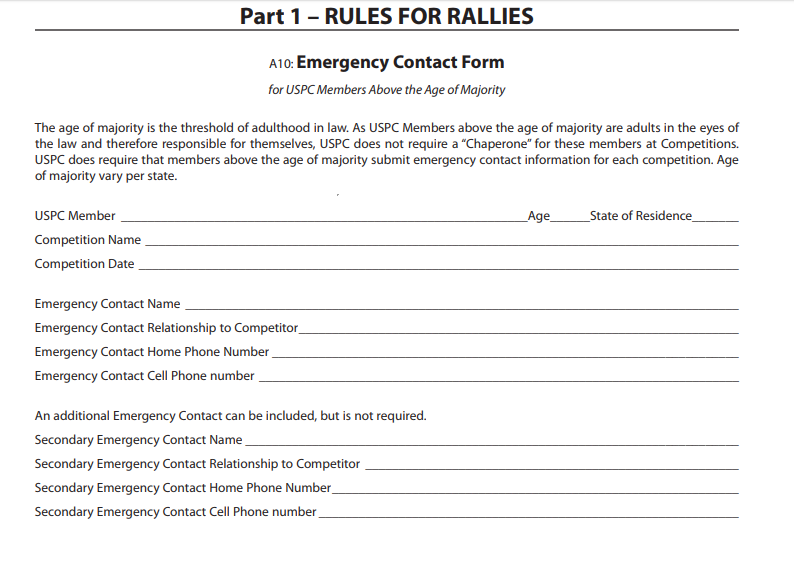 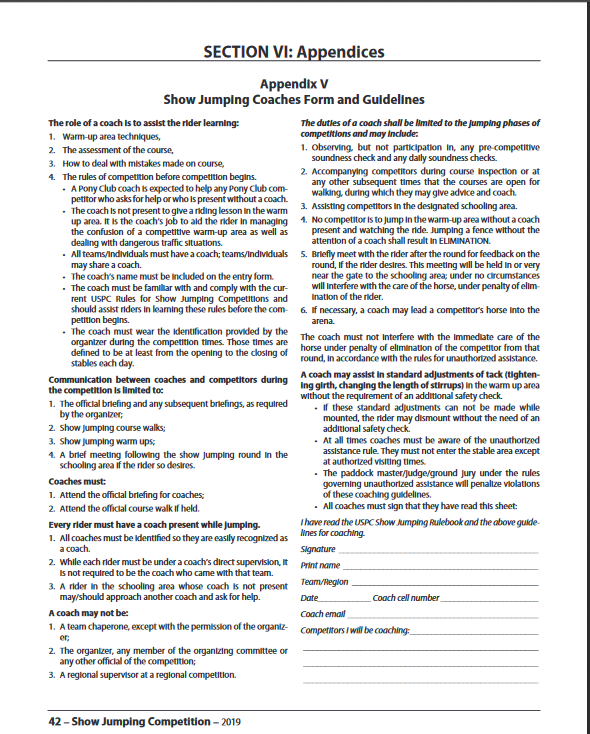 RELEASE OF LIABILITY: PLEASE READ BEFORE SIGNING. The undersigned competitor and any signing parent/guardian or owner hereby agrees to release the management of this competition, their officers, directors, employees, members or agents , representatives and managers of the grounds of Chestnut Ridge of any loss, damage, liability or injury arising out of or resulting from this competition or competitors participation or entry therein, including negligent acts or omissions of the management of the competition of their officers, directors, employees, or agents, representatives and managers of the grounds of Chestnut Ridge.CHESTNUT RIDGE EQUESTRIAN CENTER7913 Chestnut Ridge RoadGASPORT, NY 14067www.chestnutridgeequestriancenter.com RIDER SIGNATURE OR PARENT/GUARDIAN IF UNDER 18 YRSSIGNED______________________________________DATE__________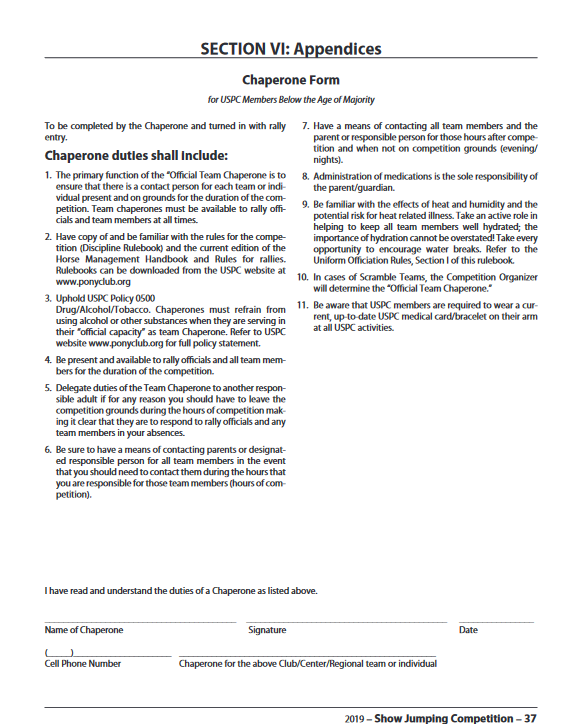 #COMPETITOR NAME –CONTACT EMAIL & PHONERATINGAGEas of 1/1/19DIVISIONMOUNT- Name-Age-Gender-BreedMARK C -Captain, SM - Stable ManagerQualifying?Y or N